Montevideo, 20 de marzo de 2023.-Sr. Proveedor: Ref. Compra Directa 52/2023.-Solicito se sirva cotizar 1 (uno) PLOTEO PARA CAMINETA SEGÚN ILUSTRACIÓN.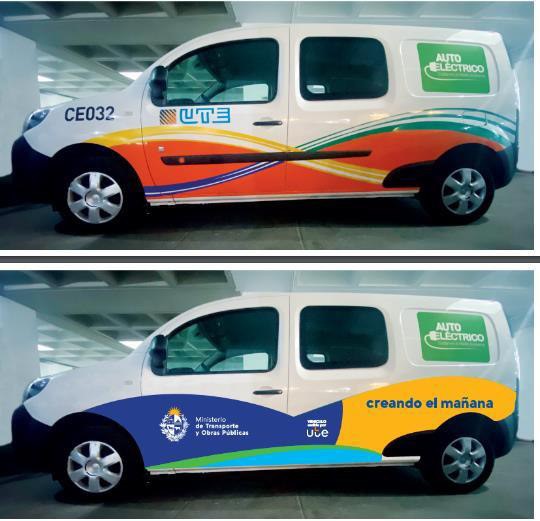 COTIZACIÓN DE Los oferentes podrán cotizar:a) En moneda nacional.b) Valor plaza en dólares estadounidenses SOLO (pizarra vendedor).Las propuestas deberán ser ingresadas directamente por el proveedor y podrá ingresar archivo detallando variantes o especificaciones particulares del o los artículos ofertados. De acuerdo al Art. 5 del Decreto 142/18 no se tomarán en cuenta las propuestas no ingresadas por el proveedor en el Sistema de Compras Estatales.	Ver: http://www.comprasestatales.gub.uy,Por consultas: Unidad de Gestión y Control - UGECO. 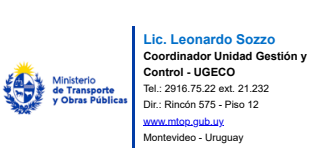 Plazo para el ingreso de su cotización es: jueves 23 de marzo de 2023, hasta 14:30 hs.-